Н А К А З25.08.2016	№ 216Про роботу навчальних закладів міста Харкова в системі «Україна. ІСУО (інформаційна система       управління        освітою)» у 2016/2017 навчальному роціНа виконання наказів Міністерства освіти і науки, молоді та спорту України від 21.06.2012 № 729 «Про запровадження в загальноосвітніх навчальних закладах та органах управління освітою експерименту                 «ІСУО-2012» у 2012 році», від 29.11.2012 № 1345 «Щодо затвердження результатів експерименту з упровадження в загальноосвітніх закладах                     та органах управління освітою експерименту «ІСУО-2012», від 29.09.2015 № 986 «Про впровадження інформаційної системи управління освітою «ІСУО»,  листа Міністерства освіти і науки України від 27.07.2015 № 1/9-357                               «Щодо забезпечення функціонування інформаційної системи управління освітою «ІСУО», наказу Департаменту науки і освіти Харківської обласної державної адміністрації від 29.12.2012 № 121 «Про запровадження                              в загальноосвітніх навчальних закладах та органах управління освітою «ІСУО-2012»» навчальні заклади міста використовують у своїй діяльності портал «Україна. ІСУО (інформаційна система управління освітою)», який є програмним комплексом для автоматизації управлінської діяльності та забезпечення органів управління освітою повною оперативною та достовірною інформацією про діяльність навчальних закладів (далі – система «Україна. ІСУО»).Керуючись вимогами Законів України «Про загальну середню освіту», «Про дошкільну освіту», «Про захист персональних даних», з метою підтримки єдиної системи збору, обробки, зберігання інформації в системі освіти міста та забезпечення актуального стану баз даних зазначеної системи НАКАЗУЮ:1. Спеціалістам Департаменту освіти, відповідальним за ведення статистичних звітів у системі «Україна. ІСУО», проводити в межах компетенції аналіз якості та своєчасності заповнення відповідних звітів управліннями освіти адміністрацій районів Харківської міської ради та про його результати проведення доповідати на нарадах при директорі Департаменту освіти та нарадах начальників управлінь освіти адміністрацій районів Харківської міської ради. 					Упродовж 2016/2017 навчального року2. Головному спеціалісту загального відділу Дегтярьовій О.А.: 2.1. Здійснювати інформаційно-організаційний та аналітичний супровід та координацію діяльності щодо використання системи «Україна. ІСУО» в управліннях освіти і навчальних закладах міста.Упродовж 2016/2017 навчального року2.2. Здійснювати аналіз систематичності роботи навчальних закладів міста у системі «Україна. ІСУО», про підсумки якого доповідати на нарадах при директорі Департаменту освіти.   Згідно з планом роботи Департаменту3. Управлінням освіти адміністрацій районів Харківської міської ради: 3.1. Призначити з числа спеціалістів (методистів) управління освіти відповідальних осіб за роботу в системі «Україна. ІСУО» відповідно до меж їх компетенції.  До 01.09.20163.2. Забезпечити систематичну роботу підпорядкованих навчальних закладів у системі «Україна. ІСУО» та підтримку їх баз даних в актуальному стані. 				           Упродовж 2016/2017 навчального року3.3. Забезпечити контроль за дотриманням адміністраціями підпорядкованих навчальних закладів інструкцій щодо роботи в системі «Україна. ІСУО» та достовірністю інформації, що вноситься підпорядкованими навчальними закладами, за якою автоматично формуються державні статистичні звіти.				           Упродовж 2016/2017 навчального року3.4. Надавати підпорядкованим навчальним закладам консультації з питань роботи в системі «Україна. ІСУО».					  Упродовж 2016/2017 навчального року3.5. Вжити заходів, щодо забезпечення дотримання прав суб’єктів персональних даних – учасників навчально-виховного процесу.					  Упродовж 2016/2017 навчального року4. Керівникам навчальних закладів усіх типів і форм власності: 4.1. Призначити відповідальну особу за використання в управлінській діяльності навчального закладу програмного комплексу «КУРС: Школа» / «КУРС: Дошкілля» та системи «Україна. ІСУО» (з числа адміністрації навчального закладу), на яку покласти відповідальність за збереження паролю для роботи в системі. До 31.08.2016 4.2. Інформувати учасників навчально-виховного процесу про занесення їхніх персональних даних для обробки до баз даних програмного комплексу, з роз’ясненням мети створення таких баз даних та ознайомленням із заходами щодо забезпечення захисту персональних даних в системі «Україна. ІСУО».Упродовж 2016/2017 навчального року4.3. Оновити програму «КУРС: Школа» / «КУРС: Дошкілля» до останньої версії відповідно до інструкцій розміщених на порталі https://kh.isuo.org/index/news/id/164.До 31.08.2016 4.4. Створити у програмі «КУРС: Школа» / «КУРС: Дошкілля» новий 2016/2017 навчальний рік та перевести навчальний заклад до нього.01.09.20164.5. Привести до актуального стану базу даних навчального закладу на початок 2016/2017 навчального року.До 07.09.20164.6. Оновити дані в системі  в системі «Україна. ІСУО» та забезпечити їх достовірність для формування статистичної звітності державного зразка.До 07.09.20164.7. Забезпечити підготовку і своєчасне надання форм державної статистичної звітності в системі «Україна. ІСУО».У терміни, визначені МОН України5. Інженеру з інформаційно-методичного та технічного забезпечення Науково-методичного педагогічного центру Войтенко Є.О. розмістити цей наказ на сайті Департаменту освіти.									      До 29.08.20166. Контроль за виконанням цього наказу покласти на заступника директора Департаменту освіти Стецюру Т.П. Директор Департаменту освіти                          			 О.І. Деменко З наказом ознайомлені:Стецюра Т.П.Дегтярьова О.А.Войтенко Є.О.Дегтярьова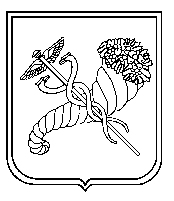 